Publicado en Barcelona el 24/01/2018 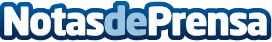 Sesión de pilates con el método de entrenamiento funcional Training WallEl método pilates es una de las disciplinas deportivas más populares en todo el mundo. Training Wall propone diferentes sesiones para practicantes de dicho sistema de entrenamientoDatos de contacto:e-deon.netComunicación · Diseño · Marketing931929647Nota de prensa publicada en: https://www.notasdeprensa.es/sesion-de-pilates-con-el-metodo-de Categorias: Sociedad Entretenimiento Otros deportes http://www.notasdeprensa.es